Film: Port JobsThere are various jobs in ports. The following three jobs are presented in short videos:CaptainAuthorized AgentForwarding staffThere is also one video, which includes the three separate videos. The links to the three individual videos and to the long one can be found online under https://www.rewway.at/en/teaching-materials/port-jobs/.In the course of this exercise you will acquire knowledge about the three professions presented in the video(s) and put yourself in the shoes of the people.There you go:VideoWatch the whole video togetherGroupingForm three groups. Each group will take a closer look at one of the job descriptions.Agree which group will deal with which job description.Develop personaPrint the template in the appendix. It is best to print it as a poster. Each group needs one poster.The groups should now fill the poster and put themselves in the person's place. The groups create, so to speak, a typical person who is practicing the respective profession. For this, you use:Information from the videoInformation from the internetyour concentrated knowledgePresentationThe groups present their personas one after the other.Have Fun! First and last name: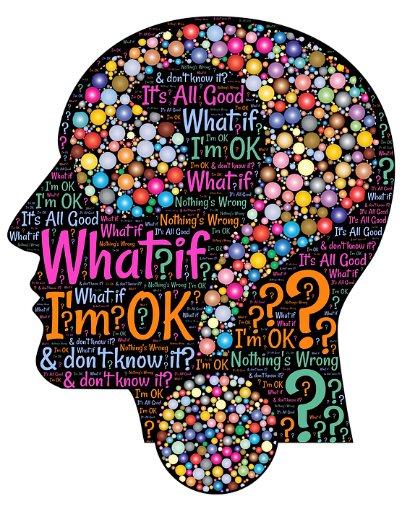 Profession:Facts(Age, gender, origin, place of residence, educational background, marital status etc.)Short biography	Description of the professional activity(professional career, additional training etc.)	(e.g. working hours)Competences/ skills	Opportunities & Challenges(further training, language skills, etc.)	(new challenges, restructuring, etc.)